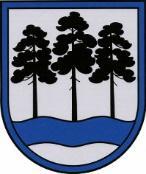 OGRES  NOVADA  PAŠVALDĪBAReģ.Nr.90000024455, Brīvības iela 33, Ogre, Ogres nov., LV-5001tālrunis 65071160, e-pasts: ogredome@ogresnovads.lv, www.ogresnovads.lv PAŠVALDĪBAS DOMES SĒDES PROTOKOLA IZRAKSTS    29.Par finansiāla atbalsta piešķiršanu izglītojamajiem dalībai sociālo prasmju un iemaņu attīstīšanas aktivitātēs 2022. gada vasaras mēnešosLikuma “Par pašvaldībām” 15. panta pirmās daļas 7. punkts noteic, ka viena no pašvaldības autonomām funkcijām ir nodrošināt iedzīvotājiem sociālo palīdzību (sociālo aprūpi) (sociālā palīdzība maznodrošinātām ģimenēm un sociāli mazaizsargātām personām, veco ļaužu nodrošināšana ar vietām pansionātos, bāreņu un bez vecāku gādības palikušo bērnu nodrošināšana ar vietām mācību un audzināšanas iestādēs, bezpajumtnieku nodrošināšana ar naktsmītni u.c.).Ogres novada Izglītības pārvalde sadarbībā ar Ogres novada pašvaldības (turpmāk – Pašvaldības) vispārējās izglītības iestāžu atbalsta personāla speciālistiem informēja trūcīgo un maznodrošināto mājsaimniecību izglītojamos un viņu ģimenes par iespēju piedalīties 2022.gada vasaras periodā (jūnijs, jūlijs, augusts) sociālo prasmju iemaņu attīstīšanas aktivitātēs un saņemt Pašvaldības finansiālu atbalstu individuālo mācību līdzekļu iegādei.Apkopojot saņemto informāciju par izglītojamajiem, kuri pieteicās sociālo prasmju un iemaņu attīstīšanas aktivitātēs, noskaidrots, ka pieteikušies 8 bērni no trūcīgām un maznodrošinātām mājsaimniecībām un 2 bērni, kuriem tiek nodrošināta ārpusģimenes aprūpe audžuģimenēs.Likuma “Par pašvaldībām” 12. pants nosaka, ka pašvaldības attiecīgās administratīvās teritorijas iedzīvotāju interesēs var brīvprātīgi realizēt savas iniciatīvas ikvienā jautājumā, ja tas nav Saeimas, Ministru kabineta, ministriju, citu valsts pārvaldes iestāžu, tiesas vai citu pašvaldību kompetencē vai arī ja šāda darbība nav aizliegta ar likumu. Ņemot vērā izglītojamo izteikto vēlmi piedalīties sociālo prasmju iemaņu attīstīšanas aktivitātēs, pašvaldība var izskatīt jautājumu par finansiālu atbalsta piešķiršanu individuālu mācību līdzekļu iegādei.Izvērtējot Ogres novada Sociālā dienesta šim mērķim paredzētos budžeta līdzekļus, finansiālo atbalstu iespējams piešķirt 7 euro (septiņi euro) apmērā dienā.Pamatojoties uz likuma “Par pašvaldībām” 12. pantu, 15. panta pirmās daļas 4., 6. un 7. punktu,balsojot: ar 23 balsīm "Par" (Andris Krauja, Artūrs Mangulis, Atvars Lakstīgala, Dace Kļaviņa, Dace Māliņa, Dace Nikolaisone, Dainis Širovs, Dzirkstīte Žindiga, Edgars Gribusts, Egils Helmanis, Gints Sīviņš, Ilmārs Zemnieks, Indulis Trapiņš, Jānis Iklāvs, Jānis Kaijaks, Jānis Lūsis, Jānis Siliņš, Kaspars Bramanis, Pāvels Kotāns, Raivis Ūzuls, Rūdolfs Kudļa, Toms Āboltiņš, Valentīns Špēlis), "Pret" – nav, "Atturas" – nav, Ogres novada pašvaldības dome NOLEMJ:Noteikt finansiālu atbalstu vispārējās izglītības iestāžu izglītojamajiem no trūcīgām un maznodrošinātām mājsaimniecībām un audžuģimenēm sociālo iemaņu un prasmju attīstīšanai 2022. gada vasaras periodam (jūnijā, jūlijā, augustā), saskaņā ar veikto aprēķinu (pielikumā uz 1 lapas):Valdemāra pamatskolā - 1 izglītojamajam, piešķirot atbalstu individuālo mācību līdzekļu iegādei par kopējo summu 147 euro  (viens simts četrdesmit septiņi euro un 00 centi);Ogres 1. vidusskolā – 2 izglītojamajiem, piešķirot atbalstu individuālo mācību līdzekļu iegādei par kopējo summu 280 euro  (divi simti astoņdesmit euro un 00 centi);Jaunogres vidusskolā – 4 izglītojamajiem, piešķirot atbalstu individuālo mācību līdzekļu iegādei par kopējo summu 581 euro  (pieci simti astoņdesmit viens euro un 00 centi);Taurupes pamatskolā – 1 izglītojamajam, piešķirot atbalstu individuālo mācību līdzekļu iegādei par kopējo summu 140 euro  (viens simts četrdesmit euro un 00 centi);Ogresgala pamatskolā -  1 izglītojamajam, piešķirot atbalstu individuālo mācību līdzekļu iegādei par kopējo summu  161 euro  (viens simt sešdesmit euro un 00 centi);Ikšķiles vidusskolā - 1 izglītojamajam, piešķirot atbalstu individuālo mācību līdzekļu iegādei par kopējo summu 98 euro  (deviņdesmit astoņi euro un 00 centi).Lēmuma 1. punktā minēto vispārējās izglītības iestāžu direktoriem nodrošināt izglītojamiem dalību sociālo prasmju un iemaņu attīstīšanas aktivitātēs. Ogres novada pašvaldības centrālās administrācijas Finanšu nodaļai izmaksāt lēmuma 1. punktā minētajiem izglītojamajiem finansiālo atbalstu līdz 2022. gada 20. septembrim.Lēmuma 1. punktā noteikto finansiālo atbalstu izmaksāt no Ogres novada pašvaldības Sociālā dienesta budžeta.Kontroli par lēmuma izpildi uzdot Pašvaldības izpilddirektoram.(Sēdes vadītāja,domes priekšsēdētāja E.Helmaņa paraksts)Ogrē, Brīvības ielā 33Nr.112022. gada 26. maijā